Legge sul riciclaggio di denaroAutodichiarazione	2023All’attenzione della Direzione dell’OAD-FIDUCIARI|SUISSEindicazioni generali relative all’intermediario finanziario*) Clienti / strutture clienti incl. aventi diritto economico / detentore del controllo e persone vicine*) Clienti / strutture clienti incl. aventi diritto economico / detentore del controllo e persone vicine Se sì, quali      modifiche nell’organizzazione dell’intermediario finanziario nell’ultimo anno (chiusura dell’esercizio commerciale)InformaZIONI SUI MANDATI lrd DELL’INTERMEDIARIO FINANZIARIO nell’ultimo anno (chiusura dell’esercizio commerciale)*  Clienti ADE / dententore del controllo e persone vicineCONTROLLO DELLA FORMAZIONE CONTINUAAllegatiIl/la sottoscritto/a attesta di aver compilato in modo veritiero il presente formulario, come pure che gli allegati sono completi Legge sul riciclaggio di denaro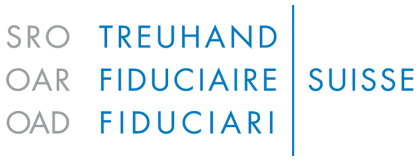 Allegato 1Dichiarazione standard per l’anno 2023Dichiarazione relativa al rispetto delle disposizioni in materia di lotta contro il riciclaggio di denaro ed il finanziamento del terrorismo nel settore finanziarioConfermiamo in tutta coscienza di conoscere le disposizioni svizzere in materia di lotta contro il riciclaggio di denaro (in particolare la Legge sul riciclaggio di denaro ed il Regolamento dell’OAD-FIDUCIARI|SUISSE) e di aver preso tutte le misure necessarie alfine di garantirne la loro applicazione. Ci assumiamo la responsabilità dell’organizzazione della nostra azienda, della formazione e della formazione continua indispensabili nel campo della prevenzione contro il riciclaggio di denaro ed il finanziamento del terrorismo nel settore finanziario, come pure del controllo del rispetto delle disposizioni sotto indicate.L'intermediario finanziario dichiara:di aver adempiuto a tutte le condizioni previste dalla LRD, dal CP, dagli Statuti e dal Regolamento dell’OAD-FIDUCIARI|SUISSE;di aver aperto un incarto per tutte le relazioni d’affari sottoposte alla LRD;di aver verificato l’identità dei contraenti conformemente alle disposizioni legali anche per le società operative, nel caso in cui i titolari maggioritari detengono almeno il 25% del capitale;di aver identificato gli aventi diritto economico anche per le società operative, nel caso in cui i titolari maggioritari detengono almeno il 25% del capitale;di aver identificato l’avente diritto economico effettivo (ultimate beneficial owner) per le società di sede ed i trust (sotto i valori di soglia); di aver rispettato la procedura in caso di rinnovo della verifica dell’identità del contraente o dell’identificazione dell’avente diritto economico;di aver rispettato, in caso di cessazione della relazione d’affari, l'obbligo di redigere e di conservare i documenti ed i giustificativi che permettono la ricostruzione delle transazioni;di aver compilato e conservato tutti i documenti;di aver provveduto ad uno specifico chiarimento in rapporto a tutte le transazioni inusuali verificatesi per le relazioni d’affari e per le parti contraenti e i valori patrimoniali implicati (art. 6 LRD);di aver rispettato la procedura legata al blocco dei valori patrimoniali;di aver adottato tutte le misure organizzative per impedire il riciclaggio di denaro;che la(le) persona(e) di contatto in ambito LRD ed il(i) responsabile(i) dei mandati LRD hanno rispettato gli obblighi di formazione;di aver consultato regolarmente gli avvisi e le liste di sanzioni pubblicate da SECO, FINMA e GAFI e di applicarle di conseguenza.I casi ed i giustificativi relativi alle infrazioni alla LRD ed alla lotta contro il finanziamento del terrorismo devono essere comunicati alle istituzioni interne ed esterne competenti, unitamente a tutte le informazioni pertinenti e complete.Eventuali conflitti giuridici o altri problemi rilevanti in rapporto all’attività dell’impresa nell’ambito del rispetto delle disposizioni riguardanti la lotta contro il riciclaggio di denaro sono stati comunicati all’OAD-FIDUCIARI|SUISSE. Informazioni concernenti misure imminenti, introdotte o già applicate, come pure comunicazioni o sanzioni di ogni natura che hanno avuto influenza sul rispetto delle disposizioni in materia di lotta contro il riciclaggio di denaro, sono state comunicate alle istanze competenti.Nota: Questo formulario è valido per gli intermediari finanziari affiliati all’OAD. Esso deve essere inoltrato alla Direzione dell’OAD-FIDUCIARI|SUISSE entro il 31 gennaio (per favore non rilegare). La data di riferimento per le indicazioni concernenti l’intermediario finanziario, il numero e la tipologia di mandati LRD (cifra 3), corrisponde al 31 dicembre dell’anno precedente. Alla cifra 3 devono pure essere indicati i mandati LRD persi o interrotti durante il periodo esaminato.Ragione sociale:Forma giuridica: SA	 SAGL	 Società Cooperativa Azienda individuale  SA in accomandita 	 Società in accomandita  Associazione	 Fondazione 	 Società in nome collettivoIndirizzo:CAP / Luogo:Telefono:Fax:E-mail:Sito internet:Data di costituzione :Direzione / CEO:Persona di contatto LRD:Numero di collaboratori :1a)1a)Attività dell’intermediario finanziario sottoposta alla LRDAttività dell’intermediario finanziario sottoposta alla LRDAttività dell’intermediario finanziario sottoposta alla LRDAttività fiduciarie in qualità di organo, in particolare Consiglio di amministrazione delle società di sedeAttività fiduciarie in qualità di organo, in particolare Consiglio di amministrazione delle società di sede sì noServizi nelle operazioni di pagamento, in particolare esecuzione di bonifici (elettronici) per conto di terziServizi nelle operazioni di pagamento, in particolare esecuzione di bonifici (elettronici) per conto di terzi sì noTrasporto valori, amministrazione e custodia di oggetti di valore (valori, trasporto)Trasporto valori, amministrazione e custodia di oggetti di valore (valori, trasporto)sì noOperazioni creditizie / di leasing (in particolare tramite crediti al consumo o ipotecari, factoring, finanziamenti commerciali o leasing finanziario)Operazioni creditizie / di leasing (in particolare tramite crediti al consumo o ipotecari, factoring, finanziamenti commerciali o leasing finanziario) sì noAgente assicurativoAgente assicurativo sì noTrasferimenti di denaro e di valori (money transfer)Trasferimenti di denaro e di valori (money transfer) sì noAmministrazione del patrimonio al di sotto del valore soglia per attività a titolo professionaleAmministrazione del patrimonio al di sotto del valore soglia per attività a titolo professionale sì noAmministrazione del patrimonio di fondi offshore sotto del valore soglia per attività a titolo professionaleAmministrazione del patrimonio di fondi offshore sotto del valore soglia per attività a titolo professionale sì noTrustee sotto del valore soglia per attività a titolo professionaleTrustee sotto del valore soglia per attività a titolo professionale sì noCommercio di diviseCommercio di divise sì noAltro (specificare)      Altro (specificare)      Altro (specificare)      Altro (specificare)      1b)1b)Altre caratteristiche dell’attività dell’intermediario finanziario sottoposta alla LRDAltre caratteristiche dell’attività dell’intermediario finanziario sottoposta alla LRDAltre caratteristiche dell’attività dell’intermediario finanziario sottoposta alla LRDStruttura della clientela* con concentrazione del rischio (> 25%) Struttura della clientela* con concentrazione del rischio (> 25%)  sì noStruttura della clientela* con persone politicamente esposte all’estero PEPStruttura della clientela* con persone politicamente esposte all’estero PEP sì noStruttura della clientela* con persone politicamente esposte a livello nazionale PEPStruttura della clientela* con persone politicamente esposte a livello nazionale PEP sì noStruttura della clientela* con persone politicamente esposte di organizzazioni / Sportverbänden internazionali PEPStruttura della clientela* con persone politicamente esposte di organizzazioni / Sportverbänden internazionali PEP sì noClienti* con nazionalità, domicilio e/o attività commerciale negli «emerging market» e/o nei centri offshoreClienti* con nazionalità, domicilio e/o attività commerciale negli «emerging market» e/o nei centri offshore sì noUtilizzo di strutture complesseUtilizzo di strutture complesse sì noCoinvolgimento di agenti / ausiliari, terzi e/o fornitori di serviziCoinvolgimento di agenti / ausiliari, terzi e/o fornitori di servizi sì noSocietà del gruppo e/o succursali all’estero, comprese le società ausiliarie come le «in house company», le «società corporate director» e similiSocietà del gruppo e/o succursali all’estero, comprese le società ausiliarie come le «in house company», le «società corporate director» e simili sì noBanche depositarie all’esteroBanche depositarie all’estero sì noEsistono relazioni d’affari con rischio elevato rilevanti ai fini della LRD? Esistono relazioni d’affari con rischio elevato rilevanti ai fini della LRD?  sì noLe relazioni d’affari con rischio elevato sono oltre il 25% di tutte le relazioni d’affari sottoposte alla LRD? Le relazioni d’affari con rischio elevato sono oltre il 25% di tutte le relazioni d’affari sottoposte alla LRD?  sì noEsistono transazioni con rischio elevato? Esistono transazioni con rischio elevato?  sì noLe transazioni con rischio elevato sono oltre il 25% del volume complessivo delle transazioni? Le transazioni con rischio elevato sono oltre il 25% del volume complessivo delle transazioni?  sì noRicorso a / utilizzo di criptovalute / valute virtualiRicorso a / utilizzo di criptovalute / valute virtuali sì noOperazioni con valute virtuali (cambio singolo o cambio congiunto) con più di CHF 1000 al meseOperazioni con valute virtuali (cambio singolo o cambio congiunto) con più di CHF 1000 al mese sì noEmissione di carte prepagateEmissione di carte prepagate sì noAttività di credito senza destinazione vincolataAttività di credito senza destinazione vincolata sì no1c)1c)Descrizione dell’attività in qualità di organoDescrizione dell’attività in qualità di organoDescrizione dell’attività in qualità di organoDescrizione dell’attività in qualità di organoAmministrazione di strutture complesseAmministrazione di strutture complesse sì no n.a.Amministrazione di società di sede in centri offshoreAmministrazione di società di sede in centri offshore sì no n.a.Clienti* con nazionalità, domicilio e/o attività commerciale negli «emerging market» e/o nei centri offshoreClienti* con nazionalità, domicilio e/o attività commerciale negli «emerging market» e/o nei centri offshore sì no n.a.Società del gruppo e/o succursali all’esteroSocietà del gruppo e/o succursali all’estero sì no n.a.Nell’ambito dell’attività fiduciaria, esistono relazioni d’affari con rischio elevato (quota di tali relazioni > 25%) rilevanti ai fini della LRD? Nell’ambito dell’attività fiduciaria, esistono relazioni d’affari con rischio elevato (quota di tali relazioni > 25%) rilevanti ai fini della LRD?  sì no n.a.Nell’ambito dell’attività fiduciaria, esistono transazioni con rischio elevato (quota di tali transazioni > 25%)? Nell’ambito dell’attività fiduciaria, esistono transazioni con rischio elevato (quota di tali transazioni > 25%)?  sì no n.a.1d)Grado di incidenza delle attività sottoposte alla LRDGrado di incidenza delle attività sottoposte alla LRDIndicare la percentuale di cifra d’affari realizzata per le attività sottoposte alla LRD in rapporto alla cifra d’affari totale della vostra fiduciaria (indicativamente)       %Indicare la percentuale di cifra d’affari realizzata per le attività sottoposte alla LRD in rapporto alla cifra d’affari totale della vostra fiduciaria (indicativamente)       %1e)Vi sono state modifiche nelle attività gestite?Vi sono state modifiche nelle attività gestite? no sì2a)Modifiche relative all’iscrizione a registro di commercio?Modifiche relative all’iscrizione a registro di commercio?Modifiche relative all’iscrizione a registro di commercio? no sìSe sì, allegare un estratto attuale del registro di commercio.2b)Modifiche a livello di partecipazioni concernenti l’intermediario finanziario? Modifiche a livello di partecipazioni concernenti l’intermediario finanziario? Modifiche a livello di partecipazioni concernenti l’intermediario finanziario?  no sìSe sì, allegare il nuovo organigramma.2c)Informazioni circa la struttura dei detentori del controllo e degli aventi diritto economico dell’intermediario finanziarioaa)Elenco dei proprietari con oltre il 25% di diritti di partecipazione al capitale dell’IF:Nome e cognome o ragione socialeDomicilio, indirizzo o sede %Osservazionibb)Elenco degli aventi diritto economico ovvero detentori del controllo dell’intermediario finanziario:Devono essere indicate tutte le forme di partecipazione all’intermediario finanziario, sino all’ultimo avente diritto economico / detentore del controllo secondo l’art. 4 LRD e l’art. 697i CO (persone fisiche) Nome e cognome o ragione socialeDomicilio, indirizzo o sede %OsservazioniTotale100%jVedi inoltre l’elenco annesso2d)L’intermediario finanziario ha acquisito partecipazioni?L’intermediario finanziario ha acquisito partecipazioni?L’intermediario finanziario ha acquisito partecipazioni?L’intermediario finanziario ha acquisito partecipazioni?L’intermediario finanziario ha acquisito partecipazioni?L’intermediario finanziario ha acquisito partecipazioni?L’intermediario finanziario ha acquisito partecipazioni?L’intermediario finanziario ha acquisito partecipazioni?L’intermediario finanziario ha acquisito partecipazioni? no sì in Svizzera all’estero  all’estero  all’estero partecipazione al capitale:       %partecipazione al capitale:       %partecipazione al capitale:       % allegare un estratto del registro di commercio o la documentazione circa la costituzione  allegare un estratto del registro di commercio o la documentazione circa la costituzione  allegare un estratto del registro di commercio o la documentazione circa la costituzione  allegare un estratto del registro di commercio o la documentazione circa la costituzione  allegare un estratto del registro di commercio o la documentazione circa la costituzione  allegare un estratto del registro di commercio o la documentazione circa la costituzione  allegare un estratto del registro di commercio o la documentazione circa la costituzione  allegare un estratto del registro di commercio o la documentazione circa la costituzione  non intermediario finanziario non intermediario finanziario non intermediario finanziario non intermediario finanziario	intermediario finanziario 	intermediario finanziario 	intermediario finanziario Affiliato a quale OAD:      Affiliato a quale OAD:      Affiliato a quale OAD:      Affiliato a quale OAD:      Affiliato a quale OAD:      2e)Modifiche relative alla persona di contatto LRD?Modifiche relative alla persona di contatto LRD?Modifiche relative alla persona di contatto LRD? no sìSe sì, indicare su un foglio separato o qui sotto:Nome e cognomePosizione nell’impresaFormazione professionale Anno di nascita Precedente persona di contatto 2f)Procedure penali o amministrative in corsoProcedure penali o amministrative in corsoProcedure penali o amministrative in corsoProcedure penali o amministrative in corsoi. Persona fisica i. Persona fisica Un responsabile della vostra azienda (membro del CdA o della Direzione oppure persona di contatto in ambito LRD) è stato oggetto di un procedimento penale o amministrativo in relazione alla sua attività professionale in Svizzera o all’estero (apertura d’indagine con comunicazione scritta, perquisizione, arresto o detenzione)?Un responsabile della vostra azienda (membro del CdA o della Direzione oppure persona di contatto in ambito LRD) è stato oggetto di un procedimento penale o amministrativo in relazione alla sua attività professionale in Svizzera o all’estero (apertura d’indagine con comunicazione scritta, perquisizione, arresto o detenzione)?Un responsabile della vostra azienda (membro del CdA o della Direzione oppure persona di contatto in ambito LRD) è stato oggetto di un procedimento penale o amministrativo in relazione alla sua attività professionale in Svizzera o all’estero (apertura d’indagine con comunicazione scritta, perquisizione, arresto o detenzione)? no sìIn caso affermativo, indicare il nome delle persone coinvolte ed esporre i fatti in una relazione separata, da allegare al presente formulario: Se sì, allegare dichiarazione sui fatti Se sì, allegare dichiarazione sui fattiii. Persona giuridicaÈ stato aperto nei confronti dell’intermediario finanziario in quanto persona giuridica un procedimento penale o amministrativo in Svizzera o all’estero?È stato aperto nei confronti dell’intermediario finanziario in quanto persona giuridica un procedimento penale o amministrativo in Svizzera o all’estero?È stato aperto nei confronti dell’intermediario finanziario in quanto persona giuridica un procedimento penale o amministrativo in Svizzera o all’estero? no sìSe sì, allegare dichiarazione sui fatti2g)Condanne in relazione ad un procedimento penale o amministrativoCondanne in relazione ad un procedimento penale o amministrativoCondanne in relazione ad un procedimento penale o amministrativoCondanne in relazione ad un procedimento penale o amministrativoi. Persona fisicai. Persona fisicaUn responsabile della vostra azienda (membro del CdA o della Direzione oppure persona di contatto in ambito LRD) è stato condannato, in Svizzera o all’estero, in relazione alla sua attività professionale a seguito di un procedimento penale o amministrativo?Un responsabile della vostra azienda (membro del CdA o della Direzione oppure persona di contatto in ambito LRD) è stato condannato, in Svizzera o all’estero, in relazione alla sua attività professionale a seguito di un procedimento penale o amministrativo?Un responsabile della vostra azienda (membro del CdA o della Direzione oppure persona di contatto in ambito LRD) è stato condannato, in Svizzera o all’estero, in relazione alla sua attività professionale a seguito di un procedimento penale o amministrativo? no sìSe sì, indicare qui il nome della persona interessata/i nomi delle persone interessate e allegare separatamente una dichiarazione sui fatti: allegare un estratto del casellario giudiziale attuale allegare un estratto del casellario giudiziale attualeii. Persona giuridicaÈ stata pronunciata nei confronti dell’intermediario finanziario in quanto persona giuridica una sentenza penale o amministrativa in Svizzera o all’estero?È stata pronunciata nei confronti dell’intermediario finanziario in quanto persona giuridica una sentenza penale o amministrativa in Svizzera o all’estero?È stata pronunciata nei confronti dell’intermediario finanziario in quanto persona giuridica una sentenza penale o amministrativa in Svizzera o all’estero? no sìSe sì, allegare dichiarazione sui fatti. allegare un estratto del casellario giudiziale attuale allegare un estratto del casellario giudiziale attuale2h)2h)Descrizione delle misure organizzative dell’intermediario finanziario per prevenire il riciclaggio di denaro, evitare i finanziamenti al terrorismo e rispettare gli Statuti e i Regolamenti dell’OADDescrizione delle misure organizzative dell’intermediario finanziario per prevenire il riciclaggio di denaro, evitare i finanziamenti al terrorismo e rispettare gli Statuti e i Regolamenti dell’OADDescrizione delle misure organizzative dell’intermediario finanziario per prevenire il riciclaggio di denaro, evitare i finanziamenti al terrorismo e rispettare gli Statuti e i Regolamenti dell’OADDescrizione delle misure organizzative dell’intermediario finanziario per prevenire il riciclaggio di denaro, evitare i finanziamenti al terrorismo e rispettare gli Statuti e i Regolamenti dell’OAD1.L’ambiente di controllo è adeguatamente documentato, aggiornato e strutturato in maniera tale da essere comprensibile per un terzo con competenze specifiche?L’ambiente di controllo è adeguatamente documentato, aggiornato e strutturato in maniera tale da essere comprensibile per un terzo con competenze specifiche? sì sì no2.Esiste una separazione generale delle funzioni (separazione tra esecuzione dei compiti e controllo)?Esiste una separazione generale delle funzioni (separazione tra esecuzione dei compiti e controllo)? sì sì no3.Il principio delle verifiche incrociate è una prassi consolidata (decisioni prese congiuntamente da due persone)?Il principio delle verifiche incrociate è una prassi consolidata (decisioni prese congiuntamente da due persone)? sì sì no4.Esistono funzioni di monitoraggio inerenti all’attività rilevante ai fini della LRD?Esistono funzioni di monitoraggio inerenti all’attività rilevante ai fini della LRD? sì sì no5.La persona di contatto LRD e il suo sostituto frequentano periodicamente corsi di perfezionamento?La persona di contatto LRD e il suo sostituto frequentano periodicamente corsi di perfezionamento? sì sì no6.Vengono organizzati e frequentati periodicamente corsi per i collaboratori relativi all’attività LRD?Vengono organizzati e frequentati periodicamente corsi per i collaboratori relativi all’attività LRD? sì sì no7.Viene organizzata e documentata, sia a livello di relazioni d’affari che di transazioni, un’attività di gestione (vale a dire individuazione, chiarificazione e monitoraggio) dei rischi elevati?Viene organizzata e documentata, sia a livello di relazioni d’affari che di transazioni, un’attività di gestione (vale a dire individuazione, chiarificazione e monitoraggio) dei rischi elevati? sì sì no8.La gestione dei rischi tiene adeguatamente conto dei rischi di reati fiscali qualificati?La gestione dei rischi tiene adeguatamente conto dei rischi di reati fiscali qualificati? sì sì no3a)Numero dei mandati LRDNumero dei mandati LRD* all’inizio del periodo oggetto di autodichiarazioneNumero dei mandati LRD acquisiti durante l’anno oggetto di autodichiarazione+Totale (base per la tassa annuale 2023)Numero dei mandati LRD cessati, persi o revocati durante l’anno in oggetto./.Riporto per l’autodichiarazione del prossimo periodo*) Metodo di calcolo dei mandati LRD: principio: ogni relazione d’affari equivale a un mandato. Si veda anche la definizione di cui all’art. 2.4 cpv. 1 lett. f del Regolamento OAD. In caso di applicazione di altri criteri, vogliate indicarne le modalità e le ragioni:      3b)Mandati LRD che comportano un rischio elevato (art. 5.2.1 del Regolamento OAD) Avete mandati LRD che comportano un rischio elevato (art. 13 ORD-FINMA)?(inclusi i mandati interrotti durante il periodo esaminato) Avete mandati LRD che comportano un rischio elevato (art. 13 ORD-FINMA)?(inclusi i mandati interrotti durante il periodo esaminato) Avete mandati LRD che comportano un rischio elevato (art. 13 ORD-FINMA)?(inclusi i mandati interrotti durante il periodo esaminato) Avete mandati LRD che comportano un rischio elevato (art. 13 ORD-FINMA)?(inclusi i mandati interrotti durante il periodo esaminato)  no sìquanti:      ed in base a quale criterio?ed in base a quale criterio?a)PEP* estere (in qualità di cliente / di avente diritto economico)N. dei mandati LRD:b)PEP* in Svizzera N. dei mandati LRD:c)PEP* come funzionari di associazioni nazionali ed internazionaliN. dei mandati LRD:d)Paesi, persone e organizzazioni secondo la banca dati SECO, elenco Paesi GAFI, lista Bush FINMA (www.seco.admin.ch; www.fatf-gafi.org; www.finma.ch)N. dei mandati LRD:e)Afflussi e deflussi rilevanti di valori patrimonialiN. dei mandati LRD:f)Strutture complesse, specialmente con l’utilizzo di società di sedeN. dei mandati LRD:g)Tipologie particolari di prestazioni richieste o erogateN. dei mandati LRD:h)Tipologia dell’attività della controparte o dell’ADE / detentore del controlloN. dei mandati LRD:i)Luogo dell’attività della controparte o dell’ADE / detentore del controlloN. dei mandati LRD:j)Assenza di un contatto personale con la controparte o con l’ADE / detentore di controlloN. dei mandati LRD:k)Propri criteri supplementari**N. dei mandati LRD:**Nel caso abbiate indicato un numero di mandati LRD che, secondo i vostri propri criteri, comporta un rischio elevato, vogliate indicare qui di seguito i criteri da voi applicati per la determinazione del rischio elevato: Cliente / SettoreCriteri3c)ORD: Criteri in merito all’attività a titolo professionale dell’intermediario finanziario (art. 7 ORD) ORD: Criteri in merito all’attività a titolo professionale dell’intermediario finanziario (art. 7 ORD) Art. 7 cpv. 1 lett. a ORD: realizzate un ricavo superiore a CHF 50'000 durante un anno civile, rispettivamente durante il periodo oggetto di controllo per prestazioni legate a mandati LRD?Art. 7 cpv. 1 lett. a ORD: realizzate un ricavo superiore a CHF 50'000 durante un anno civile, rispettivamente durante il periodo oggetto di controllo per prestazioni legate a mandati LRD? no sìArt. 7 cpv. 1 lett. b ORD: durante un anno civile avviate con oltre 20 controparti o mantenete con almeno 20 controparti relazioni d’affari?Art. 7 cpv. 1 lett. b ORD: durante un anno civile avviate con oltre 20 controparti o mantenete con almeno 20 controparti relazioni d’affari? no sìArt. 7 cpv. 1 lett. c ORD: avete la facoltà di disporre di valori patrimoniali di terzi, che in qualsiasi momento superano i 5 milioni di CHF?Art. 7 cpv. 1 lett. c ORD: avete la facoltà di disporre di valori patrimoniali di terzi, che in qualsiasi momento superano i 5 milioni di CHF? no sìArt. 7 cpv. 1 lett. d ORD: effettuate transazioni il cui volume complessivo supera i 2 milioni di CHF per anno civile?Art. 7 cpv. 1 lett. d ORD: effettuate transazioni il cui volume complessivo supera i 2 milioni di CHF per anno civile? no sì3d)Avete dovuto effettuare comunicazioni all’Ufficio di comunicazione? (art. 9-9b LRD, art. 305ter CP)Avete dovuto effettuare comunicazioni all’Ufficio di comunicazione? (art. 9-9b LRD, art. 305ter CP)Avete dovuto effettuare comunicazioni all’Ufficio di comunicazione? (art. 9-9b LRD, art. 305ter CP) no sì sìQuantità di comunicazioni (art. 9 LRD)Quantità di comunicazioni (art. 9 LRD)Quantità di comunicazioni (art. 305ter CP)Quantità di comunicazioni (art. 305ter CP)Allegare copia del modulo / dei moduli di comunicazione (art. 23 cpv. 1 Statuto OAD), ove non si sia già provveduto.Allegare copia del modulo / dei moduli di comunicazione (art. 23 cpv. 1 Statuto OAD), ove non si sia già provveduto.Allegare copia del modulo / dei moduli di comunicazione (art. 23 cpv. 1 Statuto OAD), ove non si sia già provveduto.Allegare copia del modulo / dei moduli di comunicazione (art. 23 cpv. 1 Statuto OAD), ove non si sia già provveduto.3e)Avete dovuto effettuare comunicazioni all’Ufficio di comunicazione ai sensi dell art. 6 LRD che non hanno portato a una segnalazione MROS? (art. 6 LRD)Avete dovuto effettuare comunicazioni all’Ufficio di comunicazione ai sensi dell art. 6 LRD che non hanno portato a una segnalazione MROS? (art. 6 LRD)Avete dovuto effettuare comunicazioni all’Ufficio di comunicazione ai sensi dell art. 6 LRD che non hanno portato a una segnalazione MROS? (art. 6 LRD) no sìCopia dell’annotazione o dichiarazione di plausibilità ai sensi dell’art. 6 LRD circa il fatto che si è rinunciato alla comunicazione o al blotto dei beni (cifra. 7.1 capv. 2 e 4 Regolamento OAD; promemoria: “Rinuncia alla comunicazione di sospetto” Copia dell’annotazione o dichiarazione di plausibilità ai sensi dell’art. 6 LRD circa il fatto che si è rinunciato alla comunicazione o al blotto dei beni (cifra. 7.1 capv. 2 e 4 Regolamento OAD; promemoria: “Rinuncia alla comunicazione di sospetto” Copia dell’annotazione o dichiarazione di plausibilità ai sensi dell’art. 6 LRD circa il fatto che si è rinunciato alla comunicazione o al blotto dei beni (cifra. 7.1 capv. 2 e 4 Regolamento OAD; promemoria: “Rinuncia alla comunicazione di sospetto” Copia dell’annotazione o dichiarazione di plausibilità ai sensi dell’art. 6 LRD circa il fatto che si è rinunciato alla comunicazione o al blotto dei beni (cifra. 7.1 capv. 2 e 4 Regolamento OAD; promemoria: “Rinuncia alla comunicazione di sospetto” 3f)L'Ufficio di comunicazione ha disposto il blocco dei beni sulla base delle segnalazioni? (art. 10 LRD)L'Ufficio di comunicazione ha disposto il blocco dei beni sulla base delle segnalazioni? (art. 10 LRD)L'Ufficio di comunicazione ha disposto il blocco dei beni sulla base delle segnalazioni? (art. 10 LRD) no sì3g)È stato richiesto da parte dell'Ufficio di comunicazione di presentare dei documenti? (art. 10 LRD)È stato richiesto da parte dell'Ufficio di comunicazione di presentare dei documenti? (art. 10 LRD)È stato richiesto da parte dell'Ufficio di comunicazione di presentare dei documenti? (art. 10 LRD) no sìSe sì, nei casi in cui sia già stata effettuata una notificaSe sì, nei casi in cui sia già stata effettuata una notificaSe sì, nei casi in cui sia già stata effettuata una notificaSe sì, nei casi in cui sia già stata effettuata una notifica no sì3h)Transazioni che comportano un rischio elevato (art. 6 LRD) – Cifra 5.3 del 
Regolamento OADTransazioni che comportano un rischio elevato (art. 6 LRD) – Cifra 5.3 del 
Regolamento OADTransazioni che comportano un rischio elevato (art. 6 LRD) – Cifra 5.3 del 
Regolamento OADTransazioni che comportano un rischio elevato (art. 6 LRD) – Cifra 5.3 del 
Regolamento OADTransazioni che comportano un rischio elevato (art. 6 LRD) – Cifra 5.3 del 
Regolamento OADTransazioni che comportano un rischio elevato (art. 6 LRD) – Cifra 5.3 del 
Regolamento OADTransazioni che comportano un rischio elevato (art. 6 LRD) – Cifra 5.3 del 
Regolamento OADTransazioni che comportano un rischio elevato (art. 6 LRD) – Cifra 5.3 del 
Regolamento OADDurante il periodo esaminato vi siete occupati di fattispecie del tipo seguente:Durante il periodo esaminato vi siete occupati di fattispecie del tipo seguente:Durante il periodo esaminato vi siete occupati di fattispecie del tipo seguente:Durante il periodo esaminato vi siete occupati di fattispecie del tipo seguente:Durante il periodo esaminato vi siete occupati di fattispecie del tipo seguente:Durante il periodo esaminato vi siete occupati di fattispecie del tipo seguente:Durante il periodo esaminato vi siete occupati di fattispecie del tipo seguente:Durante il periodo esaminato vi siete occupati di fattispecie del tipo seguente:aa…Transazioni per conto di terzi che appaiono inusuali?…Transazioni per conto di terzi che appaiono inusuali?…Transazioni per conto di terzi che appaiono inusuali?…Transazioni per conto di terzi che appaiono inusuali?…Transazioni per conto di terzi che appaiono inusuali? no sìSe sì, precisare:      Se sì, precisare:      Se sì, precisare:      Se sì, precisare:      Se sì, precisare:      Se sì, precisare:      Se sì, precisare:      Se sì, misure prese:      Se sì, misure prese:      Se sì, misure prese:      Se sì, misure prese:      Se sì, misure prese:      Se sì, misure prese:      Se sì, misure prese:      bb … Accertamento di transazioni per le quali sussistono indizi del fatto che i valori patrimoniali provengano da un crimine o da un delitto fiscale qualificato (art. 305bis cifra 1bis CP) o sottostiano alla facoltà di disporre di un’organizzazione criminale (art. 260ter CP) o servano al finanziamento del terrorismo (art. 260quinquies cpv. 1 CP)?… Accertamento di transazioni per le quali sussistono indizi del fatto che i valori patrimoniali provengano da un crimine o da un delitto fiscale qualificato (art. 305bis cifra 1bis CP) o sottostiano alla facoltà di disporre di un’organizzazione criminale (art. 260ter CP) o servano al finanziamento del terrorismo (art. 260quinquies cpv. 1 CP)?… Accertamento di transazioni per le quali sussistono indizi del fatto che i valori patrimoniali provengano da un crimine o da un delitto fiscale qualificato (art. 305bis cifra 1bis CP) o sottostiano alla facoltà di disporre di un’organizzazione criminale (art. 260ter CP) o servano al finanziamento del terrorismo (art. 260quinquies cpv. 1 CP)?… Accertamento di transazioni per le quali sussistono indizi del fatto che i valori patrimoniali provengano da un crimine o da un delitto fiscale qualificato (art. 305bis cifra 1bis CP) o sottostiano alla facoltà di disporre di un’organizzazione criminale (art. 260ter CP) o servano al finanziamento del terrorismo (art. 260quinquies cpv. 1 CP)?… Accertamento di transazioni per le quali sussistono indizi del fatto che i valori patrimoniali provengano da un crimine o da un delitto fiscale qualificato (art. 305bis cifra 1bis CP) o sottostiano alla facoltà di disporre di un’organizzazione criminale (art. 260ter CP) o servano al finanziamento del terrorismo (art. 260quinquies cpv. 1 CP)?… Accertamento di transazioni per le quali sussistono indizi del fatto che i valori patrimoniali provengano da un crimine o da un delitto fiscale qualificato (art. 305bis cifra 1bis CP) o sottostiano alla facoltà di disporre di un’organizzazione criminale (art. 260ter CP) o servano al finanziamento del terrorismo (art. 260quinquies cpv. 1 CP)?… Accertamento di transazioni per le quali sussistono indizi del fatto che i valori patrimoniali provengano da un crimine o da un delitto fiscale qualificato (art. 305bis cifra 1bis CP) o sottostiano alla facoltà di disporre di un’organizzazione criminale (art. 260ter CP) o servano al finanziamento del terrorismo (art. 260quinquies cpv. 1 CP)? no sìSe sì, precisare:      Se sì, precisare:      Se sì, precisare:      Se sì, precisare:      Se sì, precisare:      Se sì, precisare:      Se sì, comunicazione fatta?Se sì, comunicazione fatta? sì sì sì sì no, motivo?       no, motivo?       no, motivo?       no, motivo?      cc…Avvio di transazioni per conto di terzi che implicano il versamento o il prelevamento, in un’unica o anche più tranche, di denaro contante, titoli al portatore o metalli preziosi per un valore pari o superiore a CHF 100’000? …Avvio di transazioni per conto di terzi che implicano il versamento o il prelevamento, in un’unica o anche più tranche, di denaro contante, titoli al portatore o metalli preziosi per un valore pari o superiore a CHF 100’000? …Avvio di transazioni per conto di terzi che implicano il versamento o il prelevamento, in un’unica o anche più tranche, di denaro contante, titoli al portatore o metalli preziosi per un valore pari o superiore a CHF 100’000? …Avvio di transazioni per conto di terzi che implicano il versamento o il prelevamento, in un’unica o anche più tranche, di denaro contante, titoli al portatore o metalli preziosi per un valore pari o superiore a CHF 100’000? …Avvio di transazioni per conto di terzi che implicano il versamento o il prelevamento, in un’unica o anche più tranche, di denaro contante, titoli al portatore o metalli preziosi per un valore pari o superiore a CHF 100’000? …Avvio di transazioni per conto di terzi che implicano il versamento o il prelevamento, in un’unica o anche più tranche, di denaro contante, titoli al portatore o metalli preziosi per un valore pari o superiore a CHF 100’000? …Avvio di transazioni per conto di terzi che implicano il versamento o il prelevamento, in un’unica o anche più tranche, di denaro contante, titoli al portatore o metalli preziosi per un valore pari o superiore a CHF 100’000?  no sì sìdd…Effettuazione di operazioni di cassa (ai sensi della cifra 5.3.1 cpv. 3 lett. d Regolamento OAD) nelle quali una o più transazioni che sembrano legate tra di loro raggiungono o superano l’importo di CHF 5’000 in caso di operazioni di cambio; CHF 15’000 per tutte le altre operazioni di cassa (art. 51 ORD-FINMA)?…Effettuazione di operazioni di cassa (ai sensi della cifra 5.3.1 cpv. 3 lett. d Regolamento OAD) nelle quali una o più transazioni che sembrano legate tra di loro raggiungono o superano l’importo di CHF 5’000 in caso di operazioni di cambio; CHF 15’000 per tutte le altre operazioni di cassa (art. 51 ORD-FINMA)?…Effettuazione di operazioni di cassa (ai sensi della cifra 5.3.1 cpv. 3 lett. d Regolamento OAD) nelle quali una o più transazioni che sembrano legate tra di loro raggiungono o superano l’importo di CHF 5’000 in caso di operazioni di cambio; CHF 15’000 per tutte le altre operazioni di cassa (art. 51 ORD-FINMA)?…Effettuazione di operazioni di cassa (ai sensi della cifra 5.3.1 cpv. 3 lett. d Regolamento OAD) nelle quali una o più transazioni che sembrano legate tra di loro raggiungono o superano l’importo di CHF 5’000 in caso di operazioni di cambio; CHF 15’000 per tutte le altre operazioni di cassa (art. 51 ORD-FINMA)?…Effettuazione di operazioni di cassa (ai sensi della cifra 5.3.1 cpv. 3 lett. d Regolamento OAD) nelle quali una o più transazioni che sembrano legate tra di loro raggiungono o superano l’importo di CHF 5’000 in caso di operazioni di cambio; CHF 15’000 per tutte le altre operazioni di cassa (art. 51 ORD-FINMA)?…Effettuazione di operazioni di cassa (ai sensi della cifra 5.3.1 cpv. 3 lett. d Regolamento OAD) nelle quali una o più transazioni che sembrano legate tra di loro raggiungono o superano l’importo di CHF 5’000 in caso di operazioni di cambio; CHF 15’000 per tutte le altre operazioni di cassa (art. 51 ORD-FINMA)?…Effettuazione di operazioni di cassa (ai sensi della cifra 5.3.1 cpv. 3 lett. d Regolamento OAD) nelle quali una o più transazioni che sembrano legate tra di loro raggiungono o superano l’importo di CHF 5’000 in caso di operazioni di cambio; CHF 15’000 per tutte le altre operazioni di cassa (art. 51 ORD-FINMA)? no sìSe sì, in quali paesi:      Se sì, in quali paesi:      Se sì, in quali paesi:      Se sì, in quali paesi:      Se sì, in quali paesi:      ee… Transazioni con valute virtuali (ai sensi della cifra 5.3.1 cpv. 3 lett. D Regolamento OAD) in cui una o più transazioni apparentemente collegate hanno raggiunto o superato l'importo di CHF 1'000 (art. 51a ORD-FINMA)?… Transazioni con valute virtuali (ai sensi della cifra 5.3.1 cpv. 3 lett. D Regolamento OAD) in cui una o più transazioni apparentemente collegate hanno raggiunto o superato l'importo di CHF 1'000 (art. 51a ORD-FINMA)?… Transazioni con valute virtuali (ai sensi della cifra 5.3.1 cpv. 3 lett. D Regolamento OAD) in cui una o più transazioni apparentemente collegate hanno raggiunto o superato l'importo di CHF 1'000 (art. 51a ORD-FINMA)?… Transazioni con valute virtuali (ai sensi della cifra 5.3.1 cpv. 3 lett. D Regolamento OAD) in cui una o più transazioni apparentemente collegate hanno raggiunto o superato l'importo di CHF 1'000 (art. 51a ORD-FINMA)?… Transazioni con valute virtuali (ai sensi della cifra 5.3.1 cpv. 3 lett. D Regolamento OAD) in cui una o più transazioni apparentemente collegate hanno raggiunto o superato l'importo di CHF 1'000 (art. 51a ORD-FINMA)?… Transazioni con valute virtuali (ai sensi della cifra 5.3.1 cpv. 3 lett. D Regolamento OAD) in cui una o più transazioni apparentemente collegate hanno raggiunto o superato l'importo di CHF 1'000 (art. 51a ORD-FINMA)?… Transazioni con valute virtuali (ai sensi della cifra 5.3.1 cpv. 3 lett. D Regolamento OAD) in cui una o più transazioni apparentemente collegate hanno raggiunto o superato l'importo di CHF 1'000 (art. 51a ORD-FINMA)? no sìff…Transazioni per conto di terzi, che presentano un cambiamento significativo rispetto alla tipologia di attività, agli importi ed alla frequenza delle stesse nel passato per la relazione d’affari seguita?…Transazioni per conto di terzi, che presentano un cambiamento significativo rispetto alla tipologia di attività, agli importi ed alla frequenza delle stesse nel passato per la relazione d’affari seguita?…Transazioni per conto di terzi, che presentano un cambiamento significativo rispetto alla tipologia di attività, agli importi ed alla frequenza delle stesse nel passato per la relazione d’affari seguita?…Transazioni per conto di terzi, che presentano un cambiamento significativo rispetto alla tipologia di attività, agli importi ed alla frequenza delle stesse nel passato per la relazione d’affari seguita?…Transazioni per conto di terzi, che presentano un cambiamento significativo rispetto alla tipologia di attività, agli importi ed alla frequenza delle stesse nel passato per la relazione d’affari seguita?…Transazioni per conto di terzi, che presentano un cambiamento significativo rispetto alla tipologia di attività, agli importi ed alla frequenza delle stesse nel passato per la relazione d’affari seguita?…Transazioni per conto di terzi, che presentano un cambiamento significativo rispetto alla tipologia di attività, agli importi ed alla frequenza delle stesse nel passato per la relazione d’affari seguita? no sì sìgg… Transazioni in/da Paesi qualificati come a maggior rischio o non cooperativi secondo il GAFI?… Transazioni in/da Paesi qualificati come a maggior rischio o non cooperativi secondo il GAFI?… Transazioni in/da Paesi qualificati come a maggior rischio o non cooperativi secondo il GAFI?… Transazioni in/da Paesi qualificati come a maggior rischio o non cooperativi secondo il GAFI?… Transazioni in/da Paesi qualificati come a maggior rischio o non cooperativi secondo il GAFI?… Transazioni in/da Paesi qualificati come a maggior rischio o non cooperativi secondo il GAFI?… Transazioni in/da Paesi qualificati come a maggior rischio o non cooperativi secondo il GAFI? no sìSe sì, in quali paesi:      Se sì, in quali paesi:      Se sì, in quali paesi:      Se sì, in quali paesi:      Se sì, in quali paesi:      3i)Transazioni per mandati LRD tramite propri conti o a titolo fiduciarioTransazioni per mandati LRD tramite propri conti o a titolo fiduciarioTransazioni per mandati LRD tramite propri conti o a titolo fiduciarioTransazioni per mandati LRD tramite propri conti o a titolo fiduciarioTransazioni per mandati LRD tramite propri conti o a titolo fiduciarioTransazioni per mandati LRD tramite propri conti o a titolo fiduciarioTransazioni per mandati LRD tramite propri conti o a titolo fiduciarioa)Avete eseguito transazioni per mandati LRD su vostri conti?Avete eseguito transazioni per mandati LRD su vostri conti?Avete eseguito transazioni per mandati LRD su vostri conti?Avete eseguito transazioni per mandati LRD su vostri conti?Avete eseguito transazioni per mandati LRD su vostri conti?Avete eseguito transazioni per mandati LRD su vostri conti?Avete eseguito transazioni per mandati LRD su vostri conti? no no sìSe sì, documenti a disposizione? no sì sìb)Avete eseguito transazioni per mandati LRD a titolo fiduciario fuori bilancio?Avete eseguito transazioni per mandati LRD a titolo fiduciario fuori bilancio?Avete eseguito transazioni per mandati LRD a titolo fiduciario fuori bilancio?Avete eseguito transazioni per mandati LRD a titolo fiduciario fuori bilancio?Avete eseguito transazioni per mandati LRD a titolo fiduciario fuori bilancio?Avete eseguito transazioni per mandati LRD a titolo fiduciario fuori bilancio?Avete eseguito transazioni per mandati LRD a titolo fiduciario fuori bilancio? no sì sìSe sì, documenti a disposizione? no sì sì3j)Transazioni per clienti con cripto-pagamenti / valute virtualiTransazioni per clienti con cripto-pagamenti / valute virtualiTransazioni per clienti con cripto-pagamenti / valute virtualiTransazioni per clienti con cripto-pagamenti / valute virtualiTransazioni per clienti con cripto-pagamenti / valute virtualiTransazioni per clienti con cripto-pagamenti / valute virtualiAvete effettuato transazioni per i vostri clienti con cripto-pagamenti / valute virtuali?Avete effettuato transazioni per i vostri clienti con cripto-pagamenti / valute virtuali?Avete effettuato transazioni per i vostri clienti con cripto-pagamenti / valute virtuali?Avete effettuato transazioni per i vostri clienti con cripto-pagamenti / valute virtuali?Avete effettuato transazioni per i vostri clienti con cripto-pagamenti / valute virtuali?Avete effettuato transazioni per i vostri clienti con cripto-pagamenti / valute virtuali? no sìSe sì, documenti a disposizione? no sì sì3k)Osservazioni supplementari dell’intermediario finanziario all’indirizzo della Direzione OAD Osservazioni all’indirizzo della Direzione OAD che non sono oggetto di categorizzazione del rischioPersona di contatto LRDPersona di contatto LRDPersona di contatto LRDPersona di contatto LRDPersona di contatto LRDPersona di contatto LRDPersona di contatto LRDLa persona di contatto LRD ha frequentato nel 2023 un corso LRD?La persona di contatto LRD ha frequentato nel 2023 un corso LRD?La persona di contatto LRD ha frequentato nel 2023 un corso LRD?La persona di contatto LRD ha frequentato nel 2023 un corso LRD?La persona di contatto LRD ha frequentato nel 2023 un corso LRD?La persona di contatto LRD ha frequentato nel 2023 un corso LRD?La persona di contatto LRD ha frequentato nel 2023 un corso LRD? no sì, presso OAD-F|S  sì, presso OAD-F|S  sì, presso un altro OAD (si prega di allegare
     attestazione corso)  sì, presso un altro OAD (si prega di allegare
     attestazione corso) Sostituto della persona di contatto LRD (obbligatorio a partire da 50 mandati)Sostituto della persona di contatto LRD (obbligatorio a partire da 50 mandati)Sostituto della persona di contatto LRD (obbligatorio a partire da 50 mandati)Sostituto della persona di contatto LRD (obbligatorio a partire da 50 mandati)Sostituto della persona di contatto LRD (obbligatorio a partire da 50 mandati)Sostituto della persona di contatto LRD (obbligatorio a partire da 50 mandati)Sostituto della persona di contatto LRD (obbligatorio a partire da 50 mandati)Il sostituto della persona di contatto LRD ha frequentato nel 2023 un corso LRD?Il sostituto della persona di contatto LRD ha frequentato nel 2023 un corso LRD?Il sostituto della persona di contatto LRD ha frequentato nel 2023 un corso LRD?Il sostituto della persona di contatto LRD ha frequentato nel 2023 un corso LRD?Il sostituto della persona di contatto LRD ha frequentato nel 2023 un corso LRD?Il sostituto della persona di contatto LRD ha frequentato nel 2023 un corso LRD?Il sostituto della persona di contatto LRD ha frequentato nel 2023 un corso LRD? no sì, presso OAD-F|S sì, presso OAD-F|S sì, presso un altro OAD (si prega di allegare
     attestazione corso) sì, presso un altro OAD (si prega di allegare
     attestazione corso)Documenti da allegare:Dichiarazione standard debitamente firmata (allegato 1 di questo formulario) Attestazione corso, nel caso in cui il corso di perfezionamento non sia stato frequentato presso l’OAD-FIDUCIARI|SUISSE Ulteriori documenti:      Dichiarazione standard debitamente firmata (allegato 1 di questo formulario) Attestazione corso, nel caso in cui il corso di perfezionamento non sia stato frequentato presso l’OAD-FIDUCIARI|SUISSE Ulteriori documenti:      Nome dell‘intermediario finanziario:Luogo e data:Firma(e) autorizzata(e) dell’intermediario finanziario :………………………………………………….………………………………………………….Termine imperativo: Questa autodichiarazione deve essere inviata entro il 31 gennaio (cifra 3 del Concetto di controllo OAD) per raccomandata o scansionata alla Direzione OAD-FIDUCIARI|SUISSE, Monbijoustrasse 20, casella postale, 3001 Berna (possibilmente non rilegata) / oad@fiduciarisuisse.ch Il rispetto di questo termine è di competenza dell’intermediario finanziario. In caso di richiami, sarà fatturata una tassa secondo le tariffe dell’OAD.Nome dell’intermediario finanziario:Luogo e dataNome della persona di contatto LRDTimbro e firma della persona di contatto LRD .......................................................